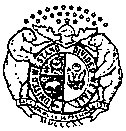 MISSOURI DEPARTMENT OF SOCIAL SERVICESFAMILY SUPPORT DIVISIONDRUG CONVICTION EXCEPTION VERIFICATION FOR PROBATION AND PAROLE/COURT COMPLIANCEMISSOURI DEPARTMENT OF SOCIAL SERVICESFAMILY SUPPORT DIVISIONDRUG CONVICTION EXCEPTION VERIFICATION FOR PROBATION AND PAROLE/COURT COMPLIANCEMISSOURI DEPARTMENT OF SOCIAL SERVICESFAMILY SUPPORT DIVISIONDRUG CONVICTION EXCEPTION VERIFICATION FOR PROBATION AND PAROLE/COURT COMPLIANCEPlease mark yes or no where indicated regarding the following person’s Probation and Parole/court compliance as related to their felony drug conviction.NAME:  ________________________________________________   DCN:  _________________________________ Please mark yes or no where indicated regarding the following person’s Probation and Parole/court compliance as related to their felony drug conviction.NAME:  ________________________________________________   DCN:  _________________________________ Please mark yes or no where indicated regarding the following person’s Probation and Parole/court compliance as related to their felony drug conviction.NAME:  ________________________________________________   DCN:  _________________________________ Please mark yes or no where indicated regarding the following person’s Probation and Parole/court compliance as related to their felony drug conviction.NAME:  ________________________________________________   DCN:  _________________________________ Please mark yes or no where indicated regarding the following person’s Probation and Parole/court compliance as related to their felony drug conviction.NAME:  ________________________________________________   DCN:  _________________________________ Is this individual complying or have they successfully complied with all obligations imposed by the court, the Division of Alcohol and Drug Abuse, and the Division of Probation and Parole?Completion Date:  ____________________________Is this individual complying or have they successfully complied with all obligations imposed by the court, the Division of Alcohol and Drug Abuse, and the Division of Probation and Parole?Completion Date:  ____________________________ Yes   NoHas the individual demonstrated sobriety through urinalysis testing?Date of Test:  ________________________________           Has the individual demonstrated sobriety through urinalysis testing?Date of Test:  ________________________________            Yes   NoName:  ____________________________________________  Date:  ___________________________Title:_______________________________________________Name:  ____________________________________________  Date:  ___________________________Title:_______________________________________________Name:  ____________________________________________  Date:  ___________________________Title:_______________________________________________Name:  ____________________________________________  Date:  ___________________________Title:_______________________________________________Name:  ____________________________________________  Date:  ___________________________Title:_______________________________________________Under the penalty of perjury, I certify that I have given true, accurate, and complete statements to the best of my knowledge.Under the penalty of perjury, I certify that I have given true, accurate, and complete statements to the best of my knowledge.Under the penalty of perjury, I certify that I have given true, accurate, and complete statements to the best of my knowledge.Under the penalty of perjury, I certify that I have given true, accurate, and complete statements to the best of my knowledge.Under the penalty of perjury, I certify that I have given true, accurate, and complete statements to the best of my knowledge.